               Blair Regional YMCA Membership Application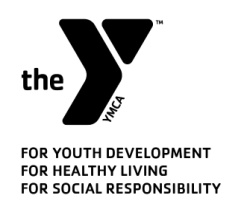 Please print (clearly)TYPE Membership: ____________________ Primary Name: (required to list adult name if under 18.)First ______________ Middle ____ Last _______________________________Additional names.  First____________ Last________________ Gender_________ DOB ___________First____________ Last________________ Gender_________ DOB ___________First____________ Last________________ Gender_________ DOB ___________First____________ Last________________ Gender_________ DOB ___________First____________ Last________________ Gender_________ DOB ___________First____________ Last________________ Gender_________ DOB ___________Address: ___________________________________________________________City, State, Zip: ______________________________________________________Phone #: (home) ________________ (cell) _________________________________Email: ______________________________________________________________Gender: ______________________D.O.B. _______________________Emergency Contact Name: _____________________________________________Emergency number: ___________________________________________________Locker Rental: Yes or No?        Annual or Monthly?        Locker # _____________Volunteer: we are always in need of volunteers Yes or No_____________________Release of Blair Regional YMCA from LiabilityIn consideration of gaining membership or being allowed to participate in the activities and programs of the YMCA and to use its facilities, equipment and machinery in addition to the payment of any fee or charge, I do hereby waive, release and forever discharge the YMCA and its of officers, agents, employees, representatives, executors and all others from any and all responsibilities  or liability for injuries or damages resulting from my participation in any activities or my use of equipment or machinery in the above mentioned facilities or arising out of my participation in any activities, death and sickness or disease, to include Covid-19 virus at said facility.I do hereby release all of those mentioned and any others acting upon their behalf from any responsibility or liability from any injury or damage to myself, including those caused by the negligent act or mission of any  of those mentioned or others, acting on their behalf or in any way arising out of connection with the participation in any activities of the YMCA or the use of any equipment of the YMCA.By voluntarily signing below, I confirm that I am not and have never been registered as a sex offender nor convicted of a sexually based crime.I agree to abide by the rules and regulations of the Blair Regional YMCA that are designed for the enjoyment of all members. I understand that participation in Y membership is a privilege and the YMCA reserves the right to revoke these privileges as necessary. NO refunds on pre-paid memberships. Must give a full 30-day notice and will be charged 1 more payment to terminate membership. I have read and hereby voluntarily sign this authorization and release form.Signature: _________________________________________	Date:  __________________Staff Initials: ___________ Office use: (notes) _____________________________________________________________